О проведении месячника по санитарно-экологической уборке и благоустройству населенных пунктов Алатырского районаВ соответствии с Федеральным законом  от 10.01.2002 г. № 7-ФЗ «Об охране окружающей среды», в целях улучшения санитарного состояния и благоустройства населенных пунктов района, администрация Алатырского района п о с т а н о в л я е т: 1. Объявить с 15 апреля по 31 мая 2022 года месячник по санитарно-экологической уборке и благоустройству населенных пунктов Алатырского района. 2. Утвердить план мероприятий по проведению месячника по санитарно-экологической уборке и благоустройству населенных пунктов Алатырского района (приложение № 1). 3. Главам сельских поселений Алатырского района обеспечить выполнения плана мероприятий до 31 мая 2022 года. 4. Установить проведение санитарных дней в населенных пунктах Алатырского района: еженедельно по пятницам. 5. Утвердить рабочую группу по проведению месячника по санитарно-экологической уборке и благоустройству населенных пунктов Алатырского района в следующем составе:Председатель рабочей группы:Сазанов А.В. - заместитель главы - начальник отдела по строительству и жилищно-коммунальному хозяйству;Заместитель председателя рабочей группы:Фролов С.В. – заведующий сектором архитектуры и дорожного хозяйства отдела по строительству и жилищно-коммунальному хозяйству;Секретарь рабочей группы:Орлова Е.И. - главный специалист - эксперт сектора архитектуры и дорожного хозяйства отдела по строительству и жилищно-коммунальному хозяйству;Члены рабочей группы:Катаев А.С. – начальник управления образования;Никитина А.Ю. - начальник отдела культуры, по делам национальностей, спорта и информационного обеспечения;Казаков С.Л. – заместитель начальника отдела юридической службы;Катина Е.В.  - главный  специалист - эксперт отдела  сельского хозяйства и  экологии.5. Рабочей группе организовать проведение смотра - конкурса на звание «Лучший населенный пункт Алатырского района». 6. Утвердить Условия смотра-конкурса «Лучший населенный пункт Алатырского района» (приложение № 2).7. Финансовому отделу администрации района предусмотреть денежные средства победителям по итогам смотра-конкурса «Лучший населенный пункт Алатырского района» в соответствии с постановлением главы администрации Алатырского района.8. Председателю рабочей группы доложить об итогах месячника главе администрации Алатырского района 1 июня 2022 года.9. Контроль за исполнением постановления возложить на заместителя главы - начальника отдела по строительству и жилищно-коммунальному хозяйству.10. Признать утратившим силу постановление администрации Алатырского района от 23.03.2021 года № 116 «О проведении месячника по санитарно-экологической уборке и благоустройству населенных пунктов Алатырского района».11. Настоящее постановление вступает в силу со дня его подписания.Глава  администрации			                                                            Н.И. ШпилеваяПриложение № 1Утвержденпостановлением администрации Алатырского районаот ___.04.2022 № _____План мероприятий по проведению месячника по санитарно - экологической уборке и благоустройству населенных пунктов Алатырского района_________________________________________________Приложение № 2Утвержденыпостановлением администрации Алатырского районаот ___.04.2022 № _____УСЛОВИЯсмотра-конкурса «Лучший населенный пункт Алатырского района»________________________________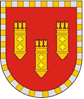 Администрация Алатырского районаЧувашской РеспубликиПОСТАНОВЛЕНИЕ01.04.2022 № 121г. АлатырьУлатӑр район администрацийӗ Чӑваш РеспубликинЙЫШĂНУ01.04.2022 № 121Улатӑр г.№ п/пНаименование мероприятийСроки исполненияОтветственные1Разработать мероприятия по улучшению благоустройства и санитарного состояния населенных пунктов15.04.2022 - 31.05.2022Главы сельских поселений (по согласованию)2Закрепить территории за организациями, предприятиями, учреждениями всех форм собственности15.04.2022 - 31.05.2022Главы сельских поселений (по согласованию)3Провести месячник по санитарно - экологической уборке и благоустройству населенных пунктов15.04.2022 - 31.05.2022Главы сельских поселений (по согласованию)   Руководители:  предприятий, организаций, учреждений всех форм собственности (по согласованию); владельцы, собственники, арендаторы, пользователи  земельных участков, зданий, сооружений (по согласованию)4Санитарная уборка и благоустройство прилегающих территорий (в длину -  в пределах границ их территорий, в ширину -  до обочин автодорог, а при их отсутствии на расстоянии 20 п/м);15.04.2022 - 31.05.2022Главы сельских поселений (по согласованию)   Руководители:  предприятий, организаций, учреждений всех форм собственности (по согласованию); владельцы, собственники, арендаторы, пользователи  земельных участков, зданий, сооружений (по согласованию)5Ремонт дорог, тротуаров, бордюров, ограждений, пандусов и других сооружений15.04.2022 - 31.05.2022Главы сельских поселений (по согласованию)   Руководители:  предприятий, организаций, учреждений всех форм собственности (по согласованию); владельцы, собственники, арендаторы, пользователи  земельных участков, зданий, сооружений (по согласованию)6Замена пришедших в негодность, ремонт поврежденных элементов конструкций зданий, сооружений, строений, малых архитектурных форм, элементов благоустройства территорий, оборудование детских площадок и мест отдыха15.04.2022 - 31.05.2022Главы сельских поселений (по согласованию)   Руководители:  предприятий, организаций, учреждений всех форм собственности (по согласованию); владельцы, собственники, арендаторы, пользователи  земельных участков, зданий, сооружений (по согласованию)7Восстановление зеленых насаждений, озеленение прилегающих территорий (установка вазонов с цветами, оформление цветочных клумб);15.04.2022 - 31.05.2022Главы сельских поселений (по согласованию)   Руководители:  предприятий, организаций, учреждений всех форм собственности (по согласованию); владельцы, собственники, арендаторы, пользователи  земельных участков, зданий, сооружений (по согласованию)8Содержание в чистоте и исправном состоянии входов, цоколей, витрин, витражей, иллюминаций, вывесок, объектов внешней рекламы и информации, а также киосков, павильонов, урн, скамеек, цветочных ваз, объектов мелкорозничной торговли и прилегающих к ним территорий15.04.2022 - 31.05.2022Главы сельских поселений (по согласованию)   Руководители:  предприятий, организаций, учреждений всех форм собственности (по согласованию); владельцы, собственники, арендаторы, пользователи  земельных участков, зданий, сооружений (по согласованию)9Очистка подъездных путей и территорий, предназначенных для парковки автомобилей15.04.2022 - 31.05.2022Главы сельских поселений (по согласованию)   Руководители:  предприятий, организаций, учреждений всех форм собственности (по согласованию); владельцы, собственники, арендаторы, пользователи  земельных участков, зданий, сооружений (по согласованию)10Привлечение жителей, уличные комитеты, старост населенных пунктов, депутатов собраний депутатов сельских поселений, медицинских работников, членов добровольных народных дружин к мероприятиям по улучшению санитарного состояния и благоустройства населенных пунктов района.15.04.2022 - 31.05.2022Главы сельских поселений (по согласованию)11Выезд комиссии в сельские поселения. Оценка  по критериям утвержденного Условием с использованием пятибальной системы15.04.2022 - 31.05.2022Главы сельских поселений (по согласованию); Рабочая группа по проведению конкурса12Подведение итогов и награждение победителей конкурса15.04.2022 - 31.05.2022Рабочая группа по проведению конкурса№ п/пНаименование мероприятийОценка от 1 до 5 балловПримечания№ п/пНаименование мероприятийОценка от 1 до 5 балловПримечания1Эстетика дворов и улиц, содержание элементов малых архитектурных форм, детских и торговых площадок, фасадов зданий.2Чистота тротуаров3Чистота улиц, скверов, площадей4Проведение грейдирования улиц, дорог5Наличие деревьев, кустарников, зеленых зон, газонов их состояние.6Количество посаженных зеленых насаждений7Наличие общественных и индивидуальных колодцев, их состояние.8Наличие противопожарных прудов и водоемов, их состояние и состояние подъездных путей к ним.9Наличие ограждений вокруг санитарных зон, у водонапорных башен.10 Состояние канализации жилых домов.11Хранение навоза на территориях животноводческих ферм и личных подсобных хозяйствах граждан в населенных пунктах.